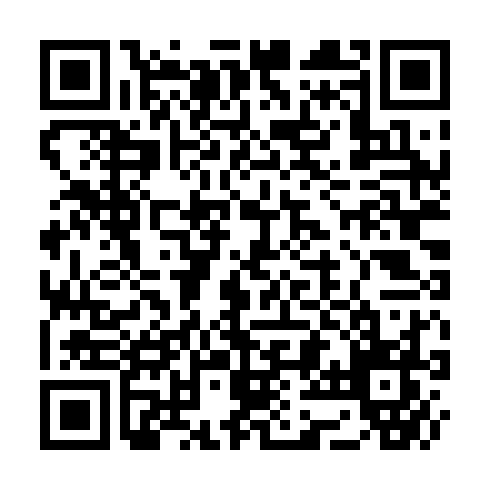 Prayer times for Collins and Russell Development, Delaware, USAMon 1 Jul 2024 - Wed 31 Jul 2024High Latitude Method: Angle Based RulePrayer Calculation Method: Islamic Society of North AmericaAsar Calculation Method: ShafiPrayer times provided by https://www.salahtimes.comDateDayFajrSunriseDhuhrAsrMaghribIsha1Mon4:075:401:055:018:3010:042Tue4:075:411:065:018:3010:033Wed4:085:411:065:018:3010:034Thu4:095:421:065:028:3010:035Fri4:095:421:065:028:2910:026Sat4:105:431:065:028:2910:027Sun4:115:441:065:028:2910:018Mon4:125:441:075:028:2910:019Tue4:135:451:075:028:2810:0010Wed4:145:461:075:028:289:5911Thu4:155:461:075:028:279:5912Fri4:165:471:075:028:279:5813Sat4:175:481:075:028:269:5714Sun4:185:481:075:028:269:5715Mon4:195:491:075:028:259:5616Tue4:205:501:075:028:259:5517Wed4:215:511:085:028:249:5418Thu4:225:511:085:028:249:5319Fri4:235:521:085:028:239:5220Sat4:245:531:085:028:229:5121Sun4:255:541:085:028:219:5022Mon4:265:551:085:018:219:4923Tue4:275:551:085:018:209:4824Wed4:285:561:085:018:199:4725Thu4:305:571:085:018:189:4526Fri4:315:581:085:018:179:4427Sat4:325:591:085:018:179:4328Sun4:336:001:085:008:169:4229Mon4:346:001:085:008:159:4030Tue4:366:011:085:008:149:3931Wed4:376:021:084:598:139:38